Závazná přihláška zájemce na letní dramatické dílny aneb „Prázdniny v galerii 2018!“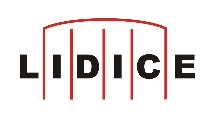 Lektoři: Mgr. Jana ChaloupkováTermín konání: 6. – 10. 8. 2018, každý den od 08:00 – 16:00 hod.,   (přestávka na oběd 12:00 – 12:45 hod.)Místo konání: Lidická galerie, Tokajická 152, LidiceCena: 1 500,- Kč (cena zahrnuje veškerý program, materiály, lektory, oběd a svačiny, účastnický list, malé odměny), Platba hotově v recepci Lidické galerieJméno a příjmení účastníka: ……………………………………………………………………….…Bydliště: …………………………………………………………………………………………….….Datum narození: …………………………….. Zdravotní pojišťovna:……………………………...Jméno zákonného zástupce:………………………………………………………………………........Mail zákonného zástupce (nutné pro zaslání bližších informací před začátkem akce): ……………………………………………………………………………………………………………Mobil otce nebo matky (zákonného zástupce): ………………………………………………………Přihlašuji své dítě na výše uvedené letní dramatické dílny. Souhlasím s uveřejněním fotografií nebo video záznamu mého dítěte pro propagační materiály Památníku Lidice.Rovněž beru na vědomí, že celou cenu je nutné uhradit před konáním akce, a to nejpozději 
do 11. 7. 2018.Storno poplatky:Zruší-li účastník přihlášení 14 dní před jeho zahájením – vrací se 50% z cenyZruší-li účastník přihlášení 7 dní před jeho zahájením – vrací se 20% z cenyV den nástupu akce a průběhu dílen poplatek není možné vrátit  Při neomluveném nenastoupení dítěte na týdenní dílny poplatek propadáZajistí-li účastník za sebe náhradníka, storno poplatky platit nemusíVýše uvedené storno poplatky byly zavedeny kvůli tomu, že krátce před dílnami je již dle počtu účastníků nakoupený materiál, objednané potraviny, atd. a je nepravděpodobné, že se nám vaše místo podaří obsadit. Děkujeme za pochopení. 
V případě, že se kurz neuskuteční z důvodu na straně organizátora, kurzovné bude vráceno v plné výši. Památník Lidice si vyhrazuje právo zrušení dramatických dílen při nízkém počtu zájemců.Dítě na začátek akce:předám osobně – přijde samostatně. (nehodící škrtněte)Po ukončení akce:dítě převezmu osobně – odejde samostatně. (nehodící škrtněte)Poznámky pro vedoucí akce a informace o zdravotním stavu dítěte:Datum…………….                                   Podpis zákonného zástupce dítěte…………………………...